31 января в районном Доме культуры состоялось торжественное мероприятие, посвященное открытию Года семьи.От муниципального образования «Бохан» чествовали педагогическую династию семьи Амагаевых. Слова признательности и благодарности прозвучали от мэра муниципального образования «Боханский район» Э.И. Коняева с вручением благодарственного письма и ценного подарка. После торжественной части зрителям был представлен праздничный концерт.Династия – это семьи, в которых одна профессия передаётся из поколения в поколение. И это уже больше, чем наследие, это не просто работа, это – призвание! Ведь невозможно стать учителем, просто следуя по стопам родителей, на это ещё необходимо и веление души! В таких семьях передается любовь и искренняя вера в благородство выбранной профессии.Семью Амагаевых в поселке Бохан знают многие. Общий стаж династии в системе образования составляет более 100 лет. Основателем династии стал Николай Иннокентьевич Амагаев – учитель и общественный деятель, составитель бурятского алфавита Просветитель. Учительским трудом занимался более 20 лет. За свою педагогическую деятельность он удостоился чина 14 класса – коллежского регистратора.
В учительской династии насчитывается 32 педагога.В нашем поселке продолжили учительскую династию потомки Николая Иннокентьевича — внучатый племянник Амагаев Александр Афанасьевич и супруга Лилия Александровна. Общий педагогический стаж составляет около 70 лет. Амагаев Александр Афанасьевич — Почетный работник общего образования, ветеран труда работал в Боханском педагогическом училище, директором Боханской средней школы, до выхода на заслуженный отдых преподавал черчение и основы безопасности жизнедеятельности. Лилия Александровна — Почетный работник среднего профессионального образования, кандидат педагогических наук, ветеран труда, в Боханском педагогическом училище прошла путь от рядового преподавателя, заместителя директора по производственной практике, заместителя директора по учебной работе до директора училища. С 2003 по 2015 год работала руководителем социальной защиты. В данное время является председателем Совета ветеранов МО «Бохан».Очень радует, что династии учителей продолжаются, передаются высокие идеалы добра, гражданского долга, любви и верности профессии.31.01.2024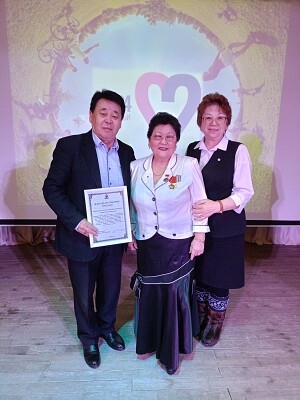 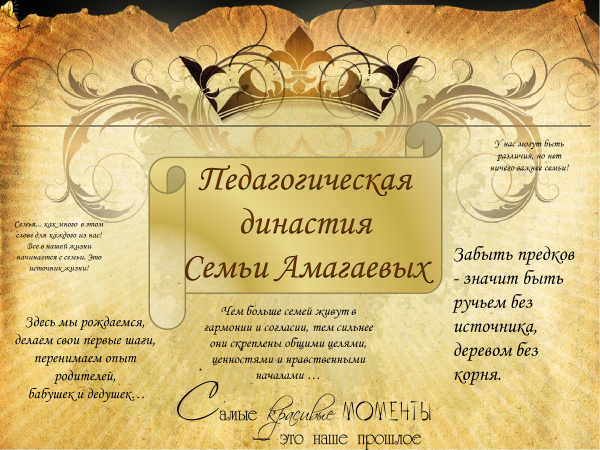 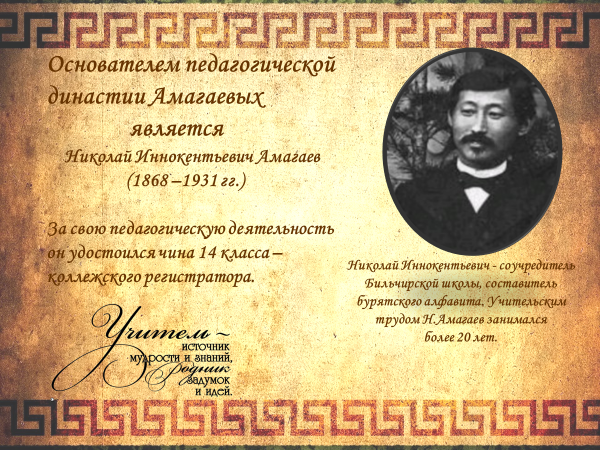 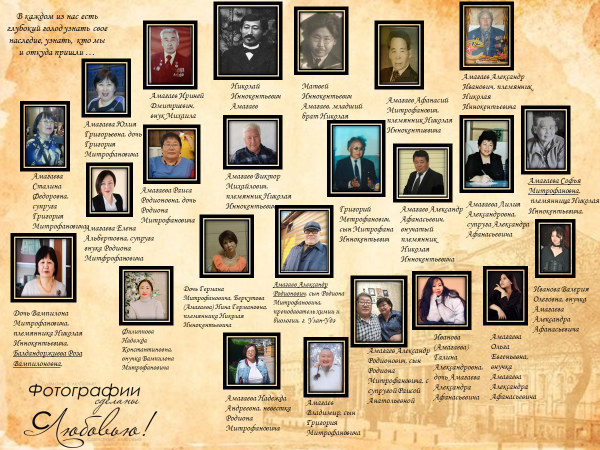 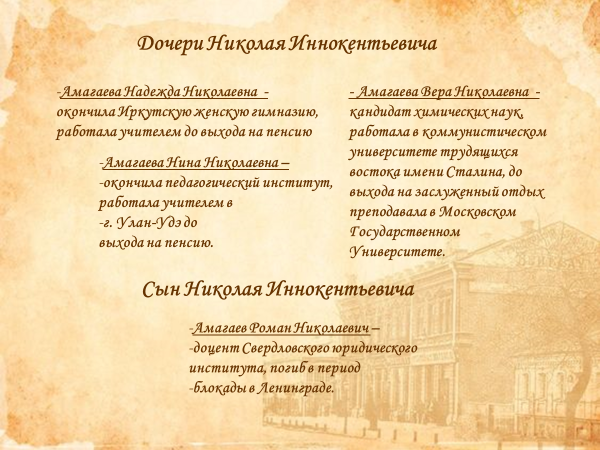 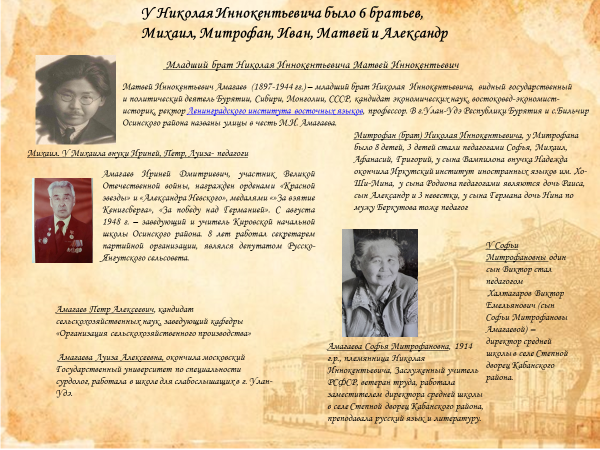 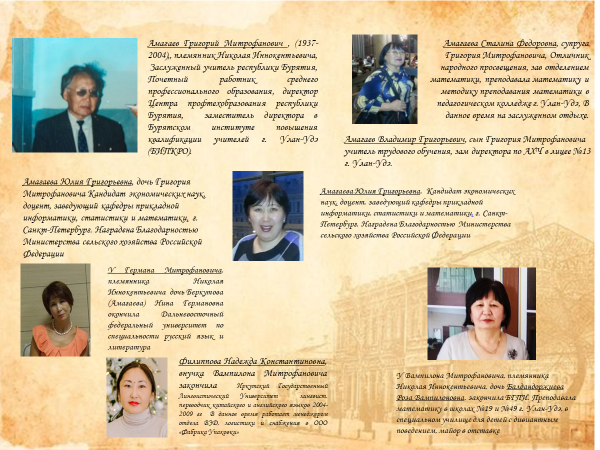 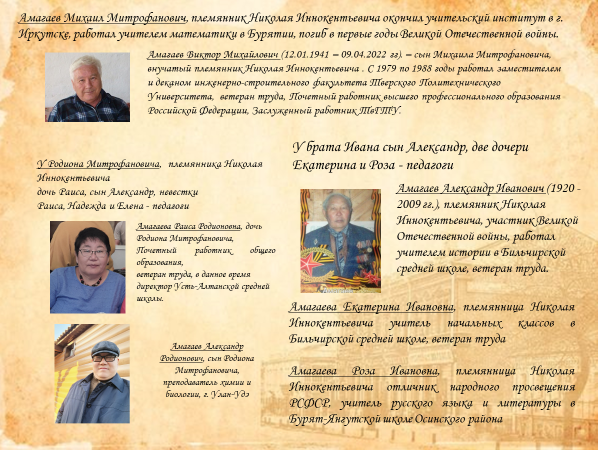 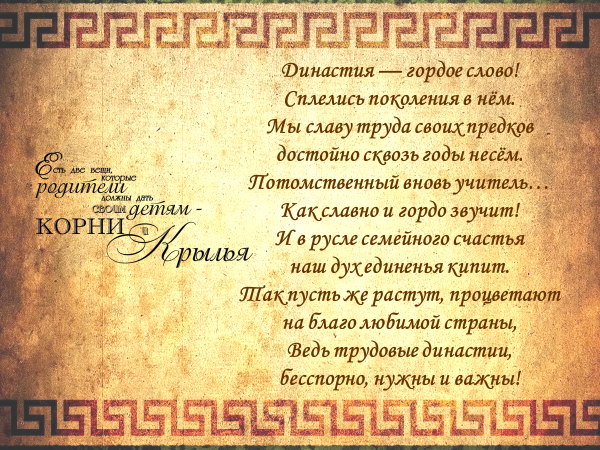 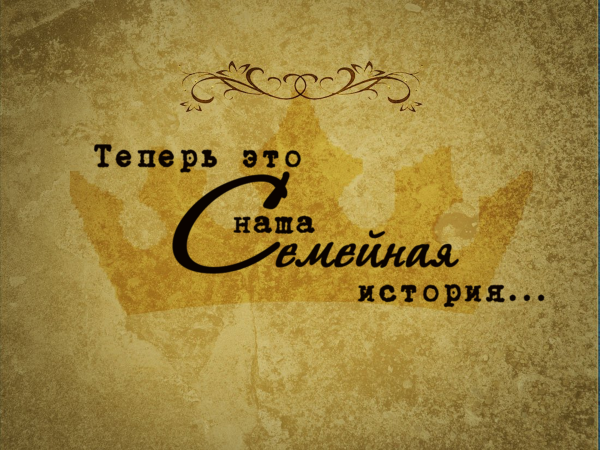 